ED 5621: Intro to Social Studies in Elementary SchoolGrade 2 Learning Centre- Write upLesson Title: How Animals GrowGrade Level: Grade 2 Social Studies Lesson Topic: Growth and Development of Animals Objectives:Students will start to recognize familiar animal’s growth and development. They will be able to classify which stage each animal is in. They will also start to look at each stage and say what has stayed the same and what has changed in each animal. The learning center addresses the learning outcome 2.1.2: Students will be expected to identify a variety of sources and ideas related to the life cycle of animals and to illustrate key concepts in animal development.  Materials:A copy of the book See how they grow: Puppy by Angela RoystonPictures of the lifecycles of dogs, horses, frogs and birds. Pictures of habitats. Procedure: In this learning centre, I will: I will begin by asking the students “Can anyone tell me what a life cycle is?” (1 min)Read the book See how they grow Puppy (2 min)Ask the questions “Has anyone ever had a kitten or puppy? What did you see? Did they grow? Did they stay the same size? (2 min) Show pictures of different animals and how they grow.  (1 min)Put the pictures of different animals in the correct order. A sort of puzzle game. (2 min)If there is extra time match the animals with their habitats.  Post Learning Centre Extensions Ideas: Get the learners to keep their eye out for animals and see where they are in their life cycle. Ex. the deer/squirrels in the backyard or if they have a dog or cat.Bring in an animal or insect to watch as a class go through its’ whole life cycle. Ex. frog eggs or caterpillarsWatch videos online https://www.youtube.com/watch?v=V5RSpMQQOpw https://www.youtube.com/watch?v=FIXoJYbBls0 Pictures to print for the lesson: 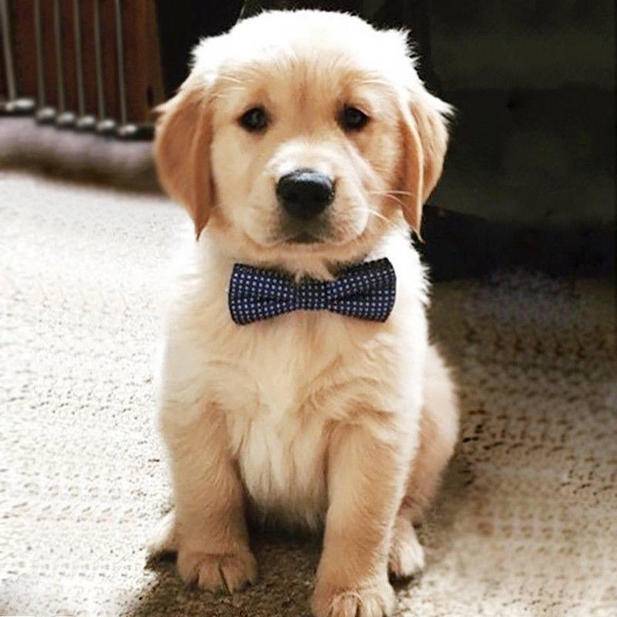 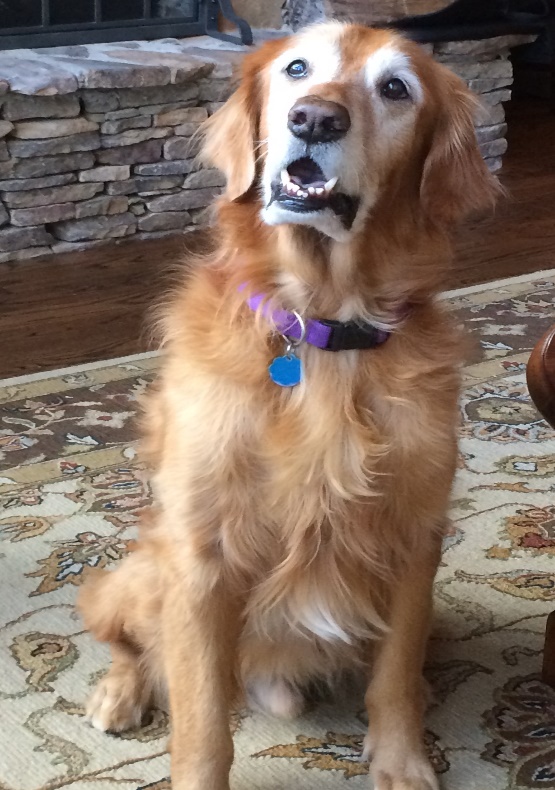 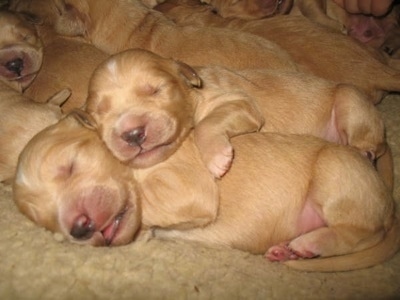 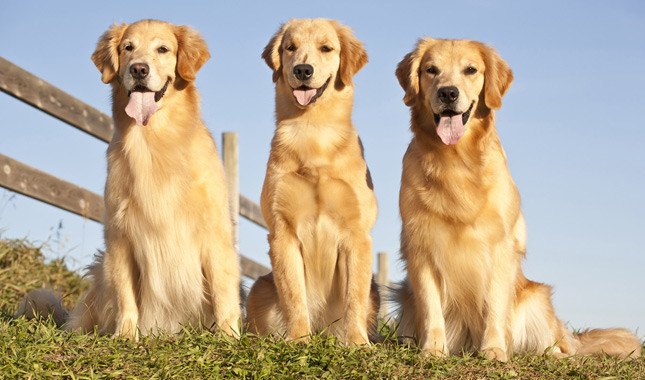 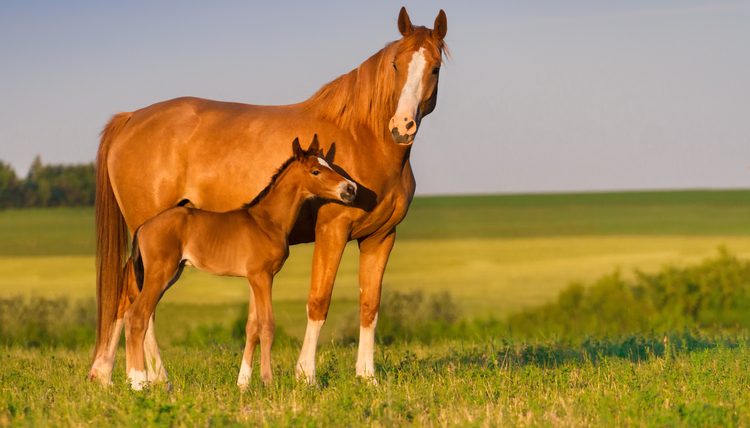 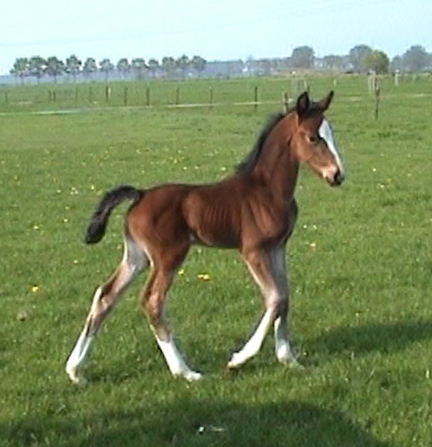 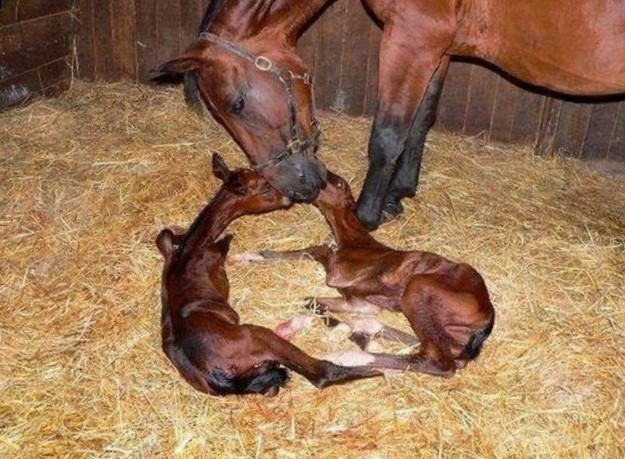 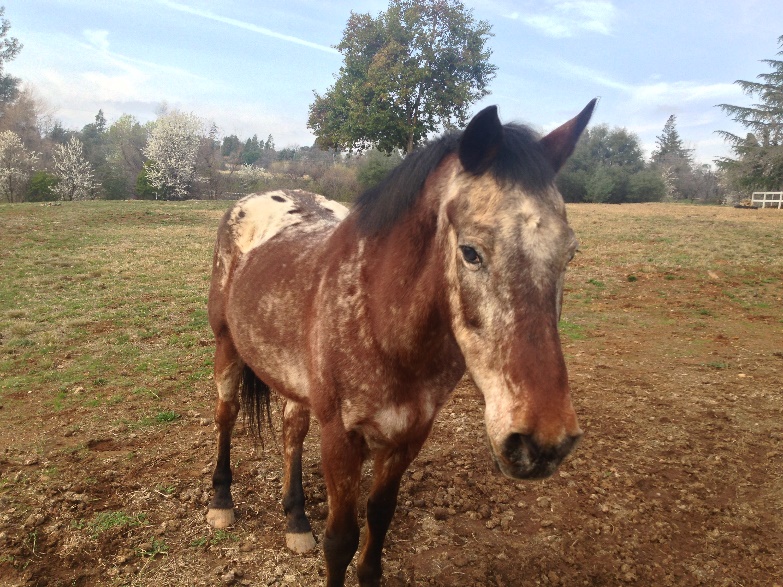 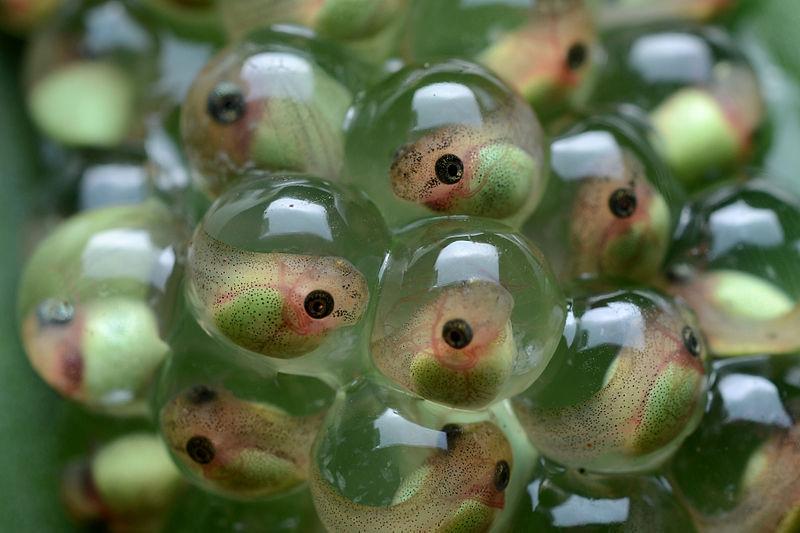 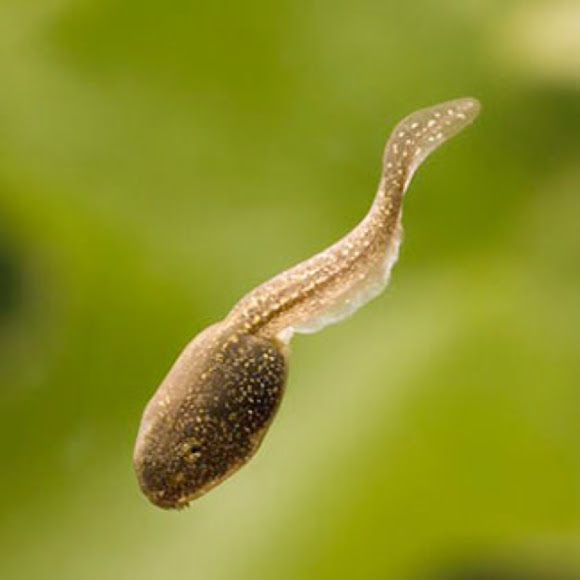 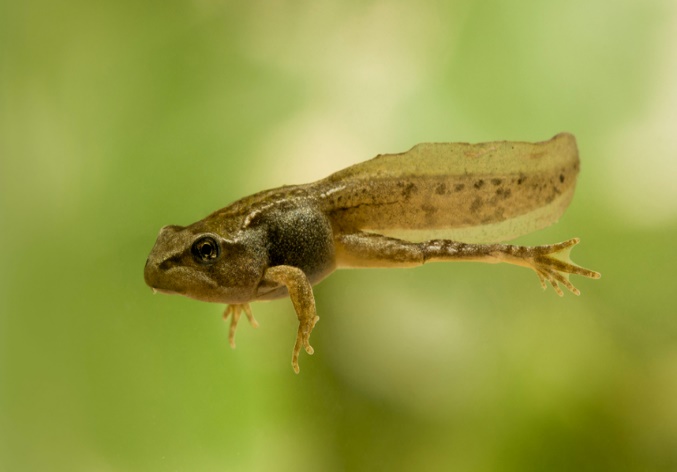 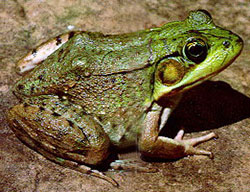 